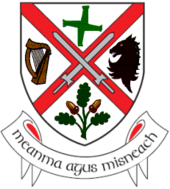 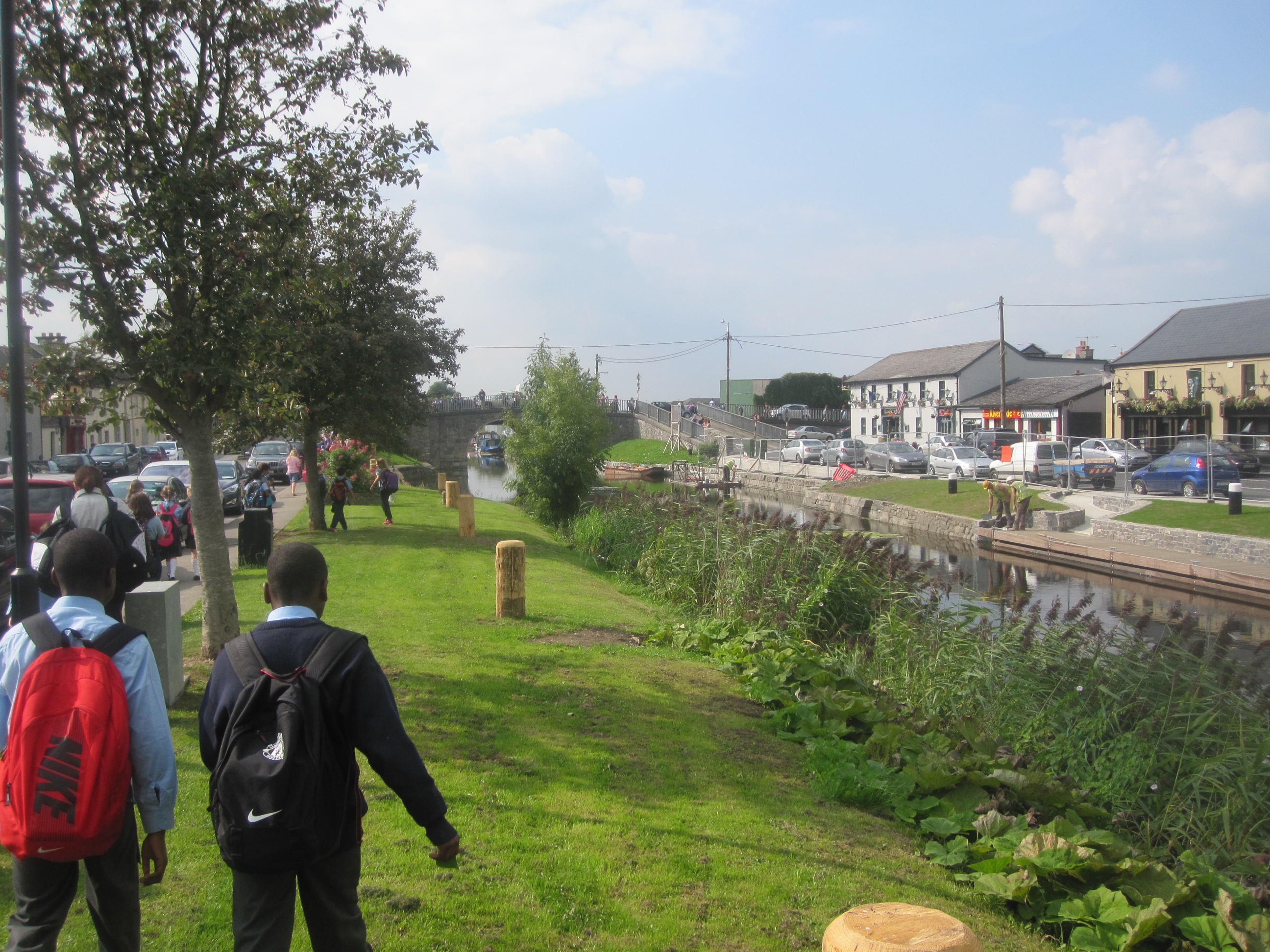 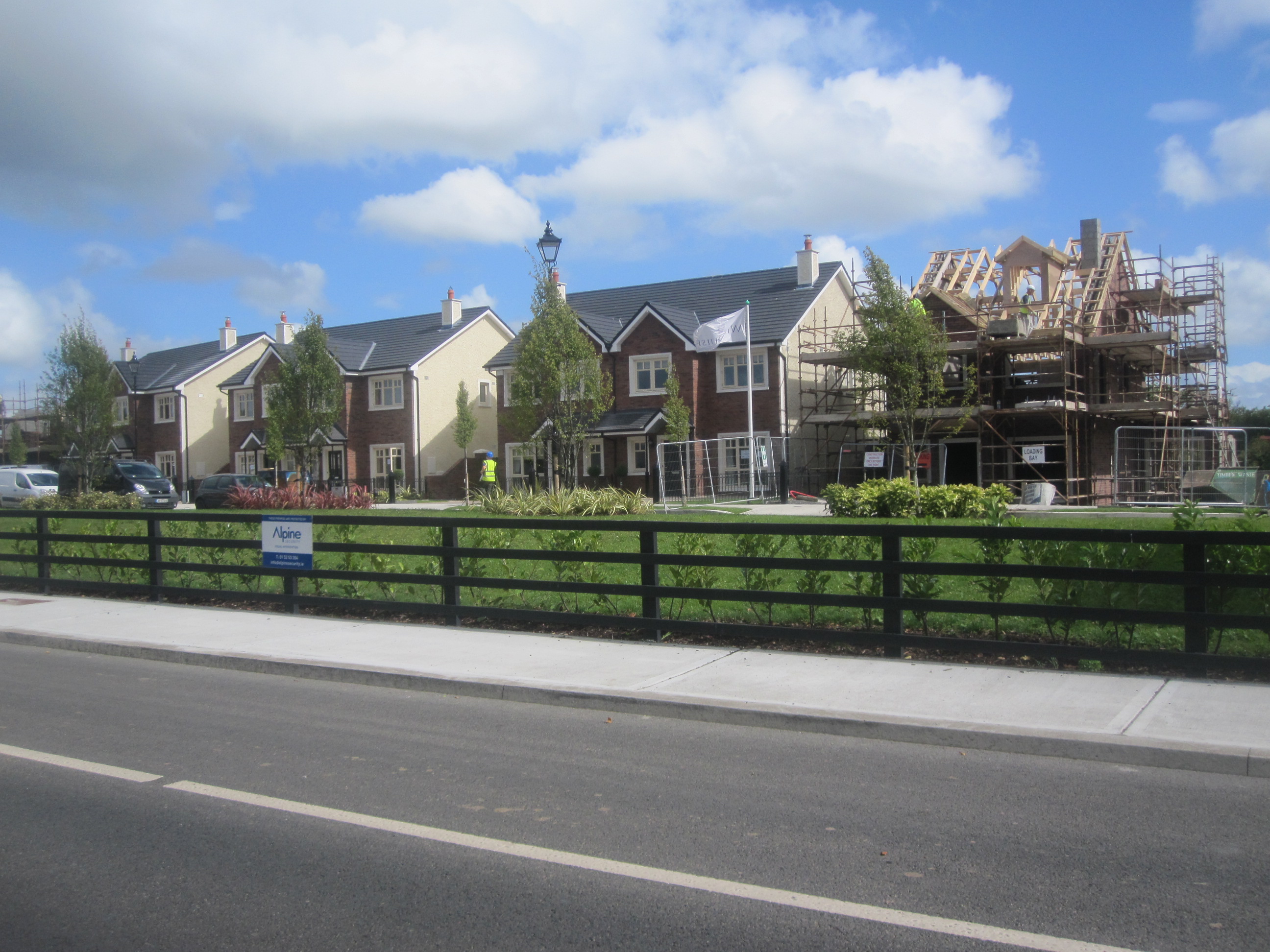 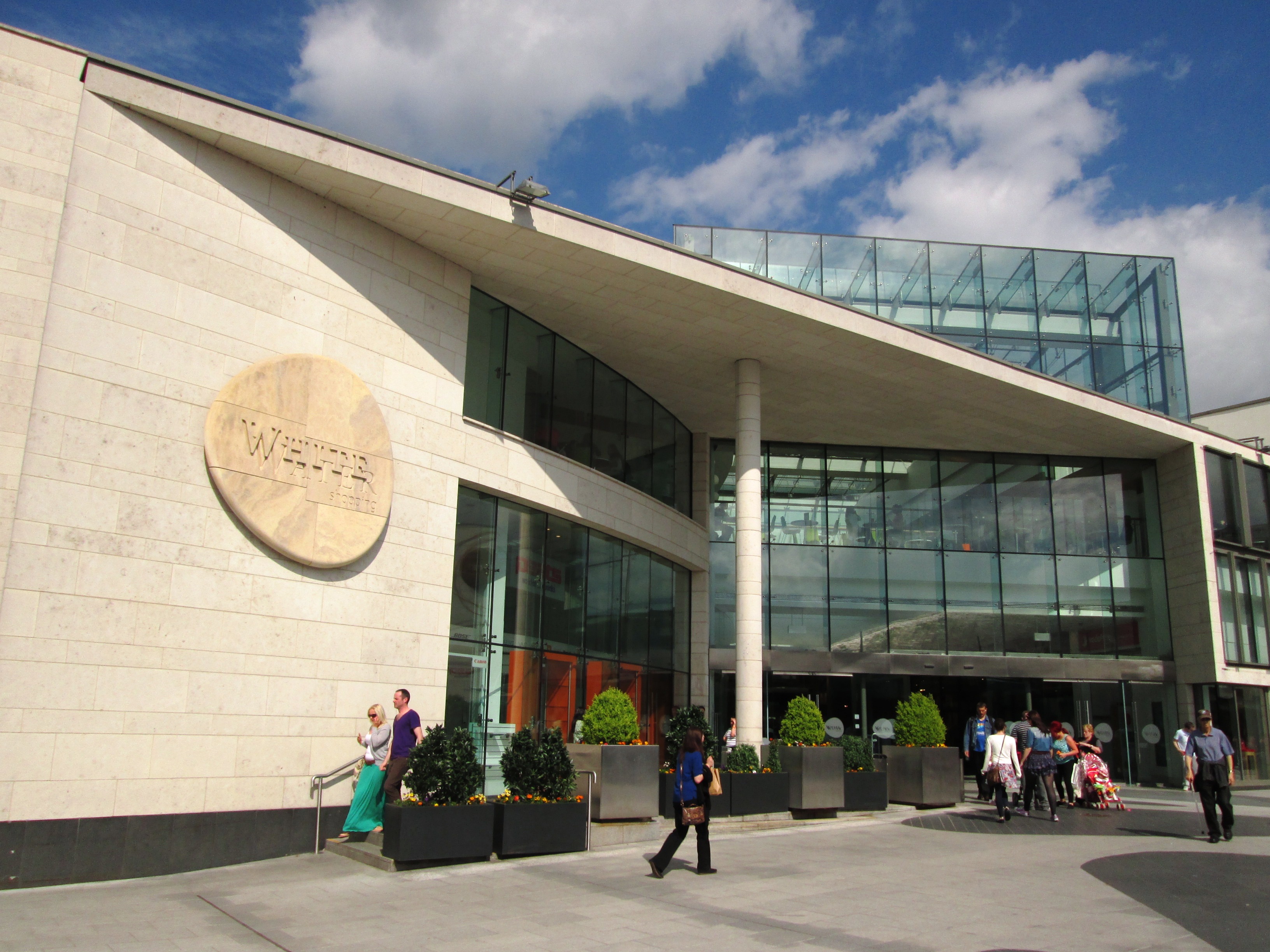 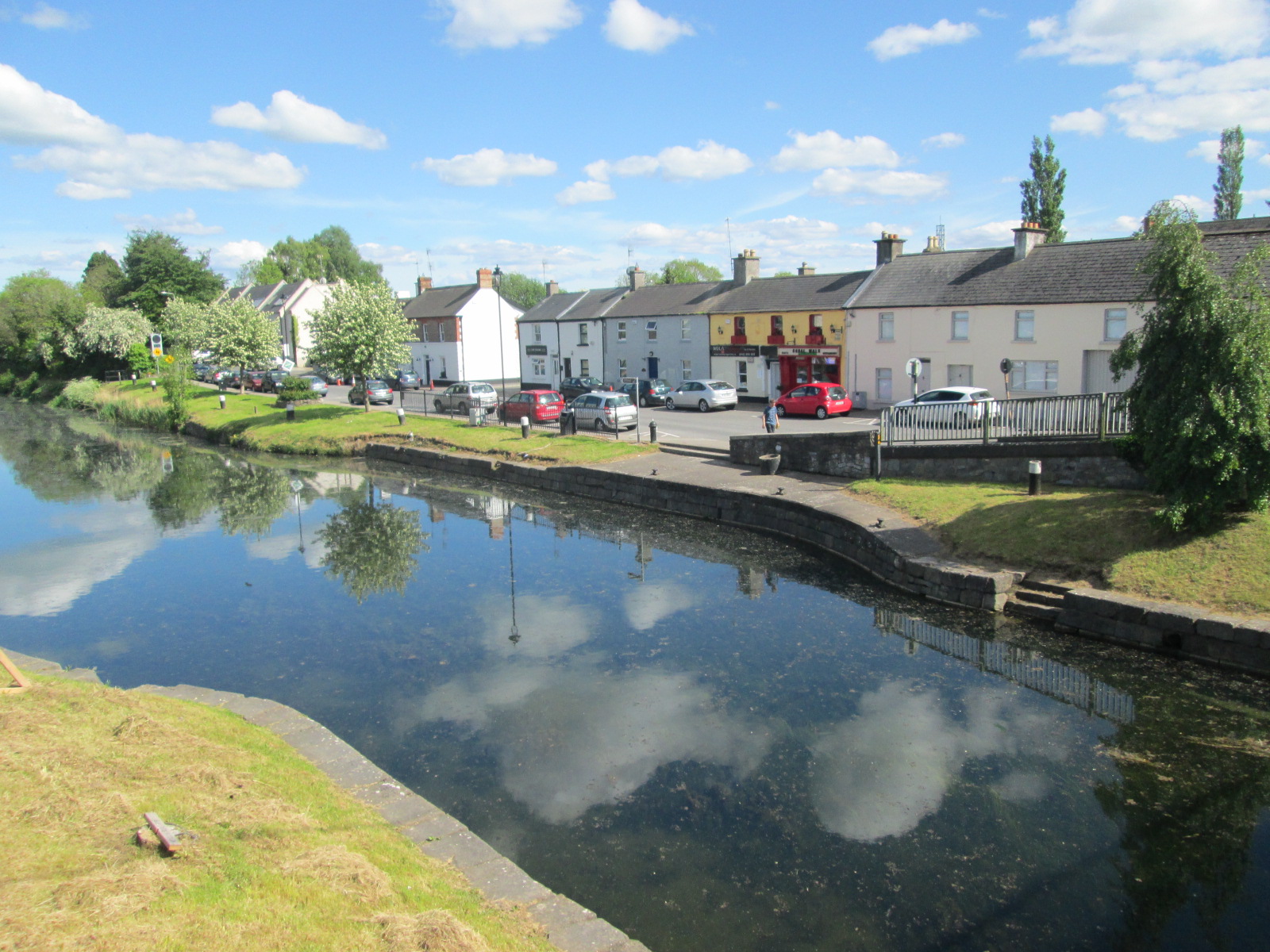 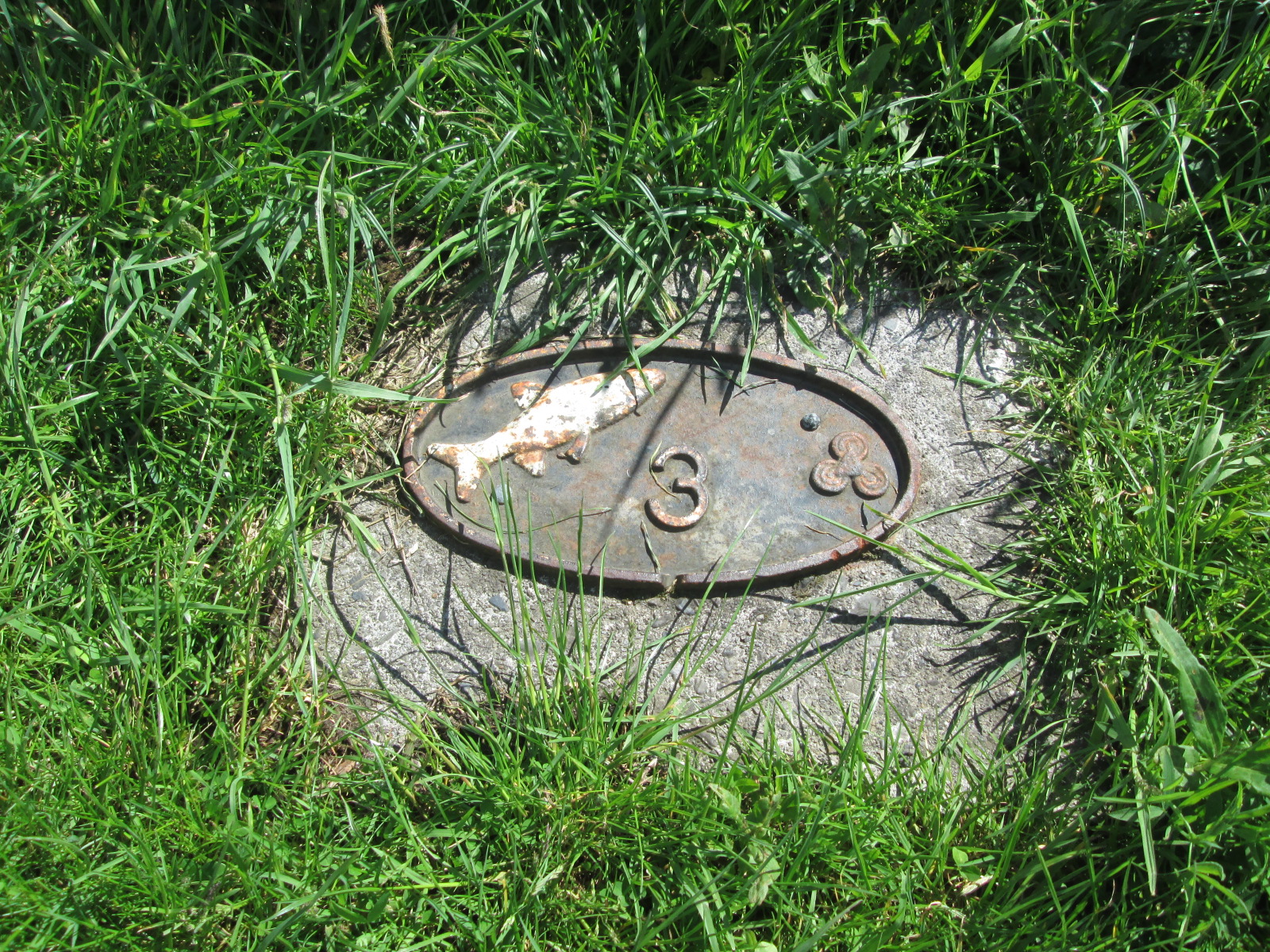 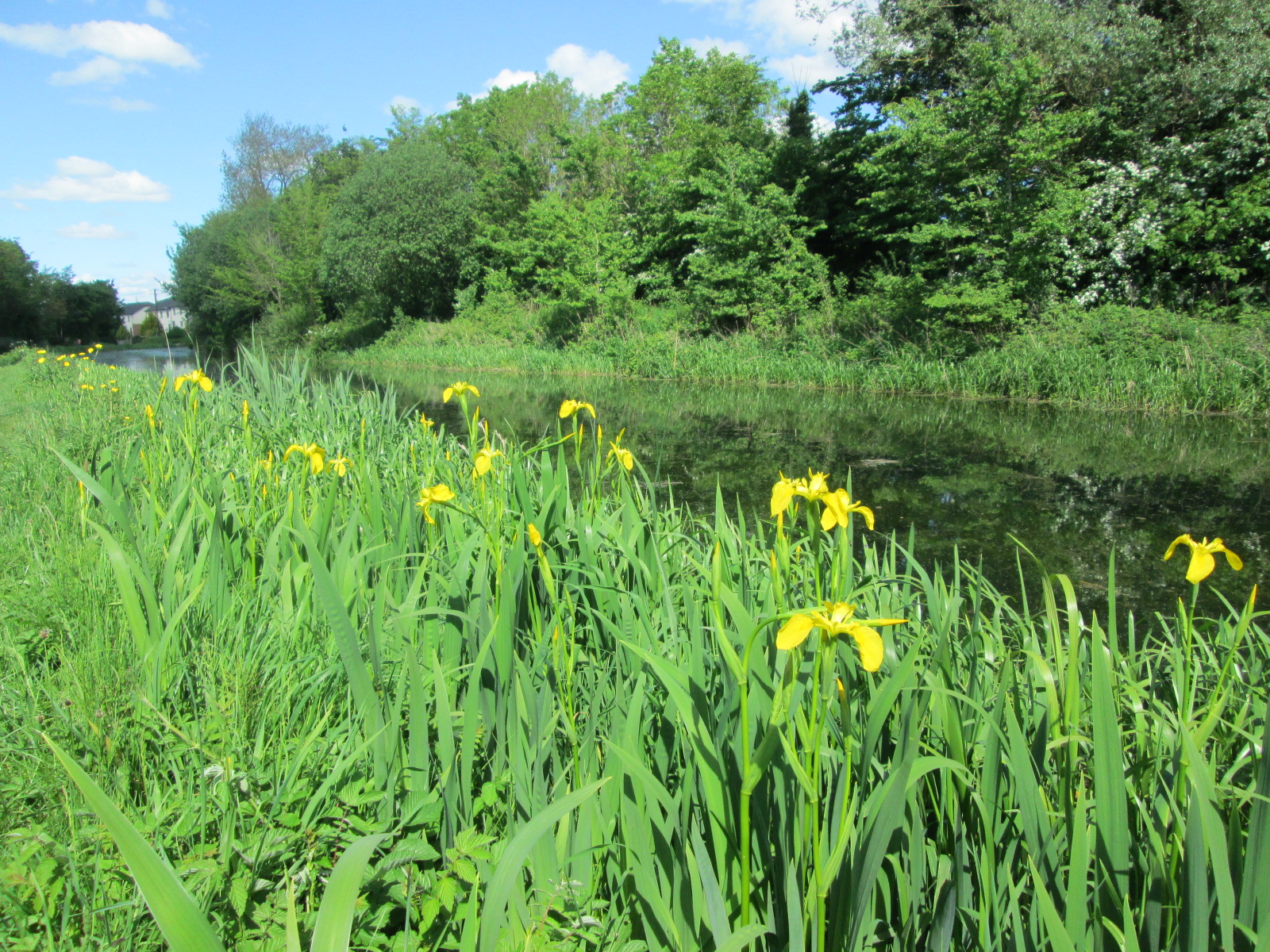 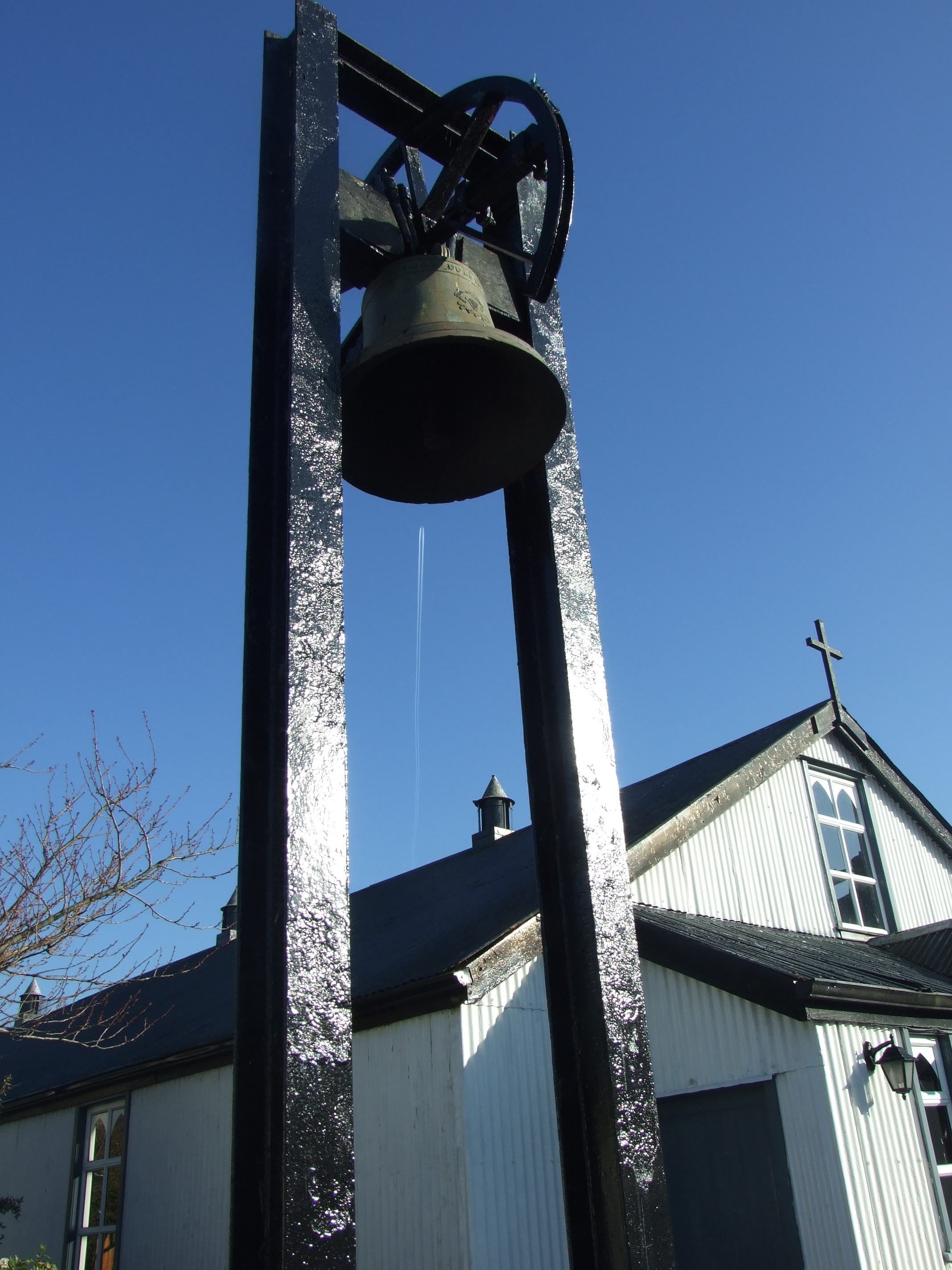 Includes Ordnance Survey Ireland datareproduced under OSi Licence number2004/07 CCMA / Kildare County CouncilUnauthorised reproduction infringesOrdnance Survey Ireland and Government of IrelandCopyright© Ordnance Survey Ireland, 2015Table of ContentsPART AIntroduction, Context and Development StrategyIntroductionSallins in ContextKey ChallengesSEA of Alternation Plan ScenariosFuture Development StrategyPART BPolicies and ObjectivesIntroduction Compliance with Core Strategy of the Kildare County Development Plan 2011-2017Housing and the Core StrategyEnterprise, Industry and Economic DevelopmentTown CentreDesign BriefsMovement and Transport Infrastructural ServicesDerelict and Vacant SitesCommunity and Recreational FacilitiesArchitectural, Archaeological and Natural HeritageGreen InfrastructurePART CLand Use Zoning Implementation Tables								Table 1	Sallins Population and Rate of Change 1991-2011		Table 2	Permanent Private Households by year built			Table 3 	Sallins Housing Unit Target 2015-2021			Table 4 	Quantum of Land Required to Meet the Unit Target		Table 5 	Quantum of New Residential Land (Zoned C) within the Plan	Table 6 	Protected Structures in Sallins (extract from County RPS)	Table 7 	Record of Monuments and Places		Table 8 	Trees to be Protected				Table 9 	Land Use ObjectivesTable 10 	Zoning MatrixFigures	Figure 1	Population Growth in Sallins 1991-2011Figure 2 	Urban Footprint of Sallins			Figure 3 	Preferred Scenario for the Development of Sallins				Figure 4 	Sallins to Dublin by Canal 						Figure 5 	Urban Design/Landscape Architectural Framework Plan Boundary	Figure 6 	Sallins in 1837			Figure 7 	Location of Sallins Bypass		MapsMap1 		Land Use Zoning ObjectivesMap 2 		Movement ObjectivesMap 3 		Strategic Flood Risk Assessment Map 4 		Built Heritage Map 5	 	Natural and Archaeological HeritageMap 6 		Green Infrastructure 